Rationing during The Second World War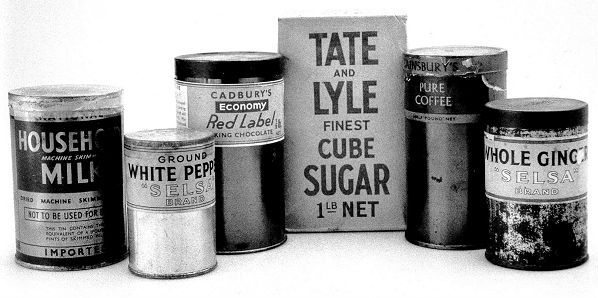 During the War (and after it too!) people weren’t allowed as much food as they wanted (even if they could afford lots of it!)  Each person had a ‘ration’ of food for each week. This was how much food they were allowed from the shop. The table shows the amount of some items an adult was allowed. Can you complete the table to show what a child’s ration would be? The first two have been done for you. Look at the family in the photograph (It looks like the father might have gone away to war). How much of each would they get altogether per week? Food/drinkAdult rationChild’s rationMilk3 pints1½ pintsSugar8 oz (ounces)4 ozTea2 ozButter2 ozMargarine4 ozLard3 ozCheese3 ozBacon4 ozSweets2 ozJam2 ozEggs1Food/drinkTotal amount per family per week.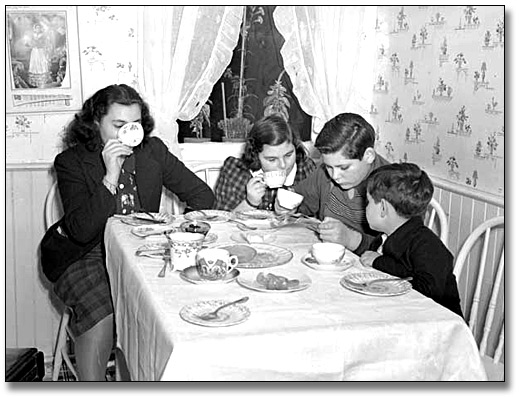 Milk7½ pintsSugar_____ ozTea_____ ozButter_____ ozMargarine_____ ozLard_____ ozCheese_____ ozBacon_____ ozSweets_____ ozJam_____ ozEggs_____ eggsChallenge: Work out how much of each YOUR  family would get each week.Challenge: Work out how much of each YOUR  family would get each week.Challenge: Work out how much of each YOUR  family would get each week.